УДМУРТСКАЯ РЕСПУБЛИКАОб осуществлении закупоку единственного поставщикаВ рамках исполнения указа Главы Удмуртской Республики от 04.10.2018 № 184 «Об основных направлениях бюджетной и налоговой политики Удмуртской Республики на 2019 год и плановый период 2020 и 2021 годов», а также в соответствии со статьей 26 Федерального закона от 05.04.2013 № 44-ФЗ «О контрактной системе в сфере закупок товаров, работ, услуг для обеспечения государственных и муниципальных нужд» с использованием функционала подсистемы «Управление в сфере закупок товаров, работ, услуг для государственных нужд Удмуртской Республики» государственной информационной системы «Автоматизированная информационная система управления бюджетным процессом Удмуртской Республики», осуществлению закупок малого объема в электронном магазине «Малые закупки Удмуртской Республики», утвержденным Главой Удмуртской Республики от 21.03.2019,1. Муниципальные заказчики, муниципальные бюджетные учреждения, муниципальные унитарные предприятия муниципального образования «Город Воткинск» с 01.04.2019 обязаны осуществлять закупки малого объема в соответствии с пунктами 4, 5 части 1 статьи 93 Федерального закона от 05.04.2013 № 44-ФЗ "О контрактной системе в сфере закупок товаров, работ, услуг для обеспечения государственных и муниципальных нужд", в электронном магазине «Малые закупки Удмуртской Республики» за исключением нижеперечисленных случаев:1) Закупка товаров, работ, услуг на сумму, не превышающую 5 (пять) тысяч рублей.2) Закупка услуг, оказываемых нотариальными конторами.3) Закупка услуг страхования.4) Закупка услуг по обязательному страхованию гражданской ответственности владельцев транспортных средств (ОСАГО), а также владельцев опасного объекта за причинение вреда в результате аварии на опасном объекте.5) Закупка услуг по повышению квалификации, подтверждению (повышению) квалификационной категории, получению (продлению) сертификатов, профессиональной переподготовке, стажировке, обучению по образовательным программам высшего образования (программам специалитета, ординатуры), по профессиональному обучению и дополнительному профессиональному образованию.6) Закупка на оказание преподавательских, консультационных услуг физическими лицами, а также перевозка, доставка указанных физических лиц.7) Закупка услуг по доработке (модернизации), сопровождению, обновлению или эксплуатации специализированных информационных, справочно-правовых, бухгалтерских, управленческих, экономических и других систем, установленных у заказчика.8) Закупка услуг электросвязи, в том числе телефонной фиксированной и мобильной связи, а также доступа в сеть Интернет, услуг интернет-провайдеров и других телекоммуникационных услуг.9) Закупка на оказание телематических услуг для установления и (или) обслуживания системы спутникового мониторинга автотранспорта в системе ГЛОНАСС.10) Закупка на оказание услуг специальной и фельдъегерской связи по доставке отправлений особой важности, совершенно секретных, секретных и иных служебных отправлений, оказание услуг почтовой связи, услуг, связанных с эксплуатацией, техническим обслуживанием и ремонтом франкировальной машины.11) Закупка на оказание услуг по экспресс-доставке грузов и почтовых отправлений.12) Закупка услуг по размещению информации в официальных печатных изданиях, определенных нормативными правовыми актами, а также в иных печатных изданиях, интернет-изданиях в случаях информирования жителей.13) Закупка услуг по подписке, оформлению, обработке, экспедированию, сортировке, упаковке и доставке периодических печатных изданий (газеты, журналы).14) Закупка аттестационно-бланочной документации для образовательных учреждений.15) Закупка товаров, работ, услуг по техническому обслуживанию автотранспортных средств, находящихся на гарантийном обслуживании у официального дилера.16) Закупка товаров, работ, услуг у организаций инвалидов, соответствующих части 2 статьи 29 Федерального закона от 05.04.2013 № 44-ФЗ "О контрактной системе в сфере закупок товаров, работ услуг для обеспечения государственных и муниципальных нужд".17) Закупка метрологических работ, услуг (поверка, калибровка, ремонт, техническое обслуживание), средств измерений, а также аттестации технического обслуживания, ремонта испытательного и лабораторного оборудования и аккредитации (проверка квалификации аккредитованных лабораторий посредством межлабораторных сравнительных испытаний).18) Закупка товаров, работ, услуг, которые заказчик имеет право также осуществить по основаниям, указанным в части 1 статьи 93 Федерального закона от 05.04.2013 № 44-ФЗ "О контрактной системе в сфере закупки товаров, работ, услуг для обеспечения государственных и муниципальных нужд" (за исключением пунктов 4 и 5 части 1 статьи 93 Федерального закона от 05.04.2013 № p44-ФЗ "О контрактной системе в сфере закупки товаров, работ, услуг для обеспечения государственных и муниципальных нужд").19) Закупка услуг по осуществлению переводов на удмуртский язык нормативных правовых актов Удмуртской Республики, ведомственных актов органов государственной власти Удмуртской Республики и органов местного самоуправления, названий и наименований учреждений, организаций, предприятий, топонимических названий, а также консультативной помощи по вопросам языкознания.20) Закупка услуг по осуществлению переводов на удмуртский язык нормативных правовых актов Удмуртской Республики, ведомственных актов органов государственной власти Удмуртской Республики и органов местного самоуправления, названий и наименований учреждений, организаций, предприятий, топонимических названий, а также консультативной помощи по вопросам языкознания.21) Закупка услуг по проведению выездных обучающих семинаров в сфере реализации государственной национальной политики на территории Удмуртской Республики.22) Закупка на оказание медицинских услуг, сторонами которой являются организации, работающие в системе обязательного медицинского страхования, а также организации, финансируемые за счет средств бюджета Удмуртской Республики.23) Закупка личных вещей (одежда, обувь) для детей-сирот и детей, оставшихся без попечения родителей, организациями для детей-сирот и детей, оставшихся без попечения родителей, в которые помещаются дети-сироты и дети, оставшиеся без попечения родителей, под надзор.24) Закупка услуг экспертов (экспертных организаций), членов комиссий.25) Закупка работ и услуг, оказываемых физическими лицами с использованием их личного труда, на сумму, не превышающую 20 (двадцать) тысяч рублей.26) Закупка услуг по распечатке поручений (возмещение расходов) для осуществления федеральным государственным унитарным предприятием "Почта России" выплат компенсаций и других выплат, предусмотренных законодательством Российской Федерации и законодательством Удмуртской Республики.27) Закупка услуг по организации питания детей, находящихся в трудной жизненной ситуации, в оздоровительном лагере дневного пребывания.28) Закупка, сведения о которой составляет государственную тайну.2. Распоряжение Главы муниципального образования «Город Воткинск» от 06.03.2019 г. № 20 «Об осуществлении закупок у единственного поставщика» признать утратившим силу.3. Контроль за исполнением настоящего распоряжения возложить на заместителя Главы Администрации города Воткинска по экономике, финансам и инвестициям.Глава муниципального образования«Город Воткинск»					А.В. ЗаметаевАДМИНИСТРАЦИЯГОРОДА ВОТКИНСКААДМИНИСТРАЦИЯГОРОДА ВОТКИНСКА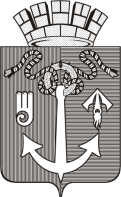 ВОТКА КАРАДМИНИСТРАЦИРАСПОРЯЖЕНИЕРАСПОРЯЖЕНИЕРАСПОРЯЖЕНИЕРАСПОРЯЖЕНИЕ17.05.2019№ 35